6.05.22. В целях реализации программы «Патриотическое воспитание учащихся» и в рамках реализации плана празднования 77-й годовщины Победы в Великой Отечественной Войне, активисты отряда Юнармия приняли участие в акции «Окна Победы».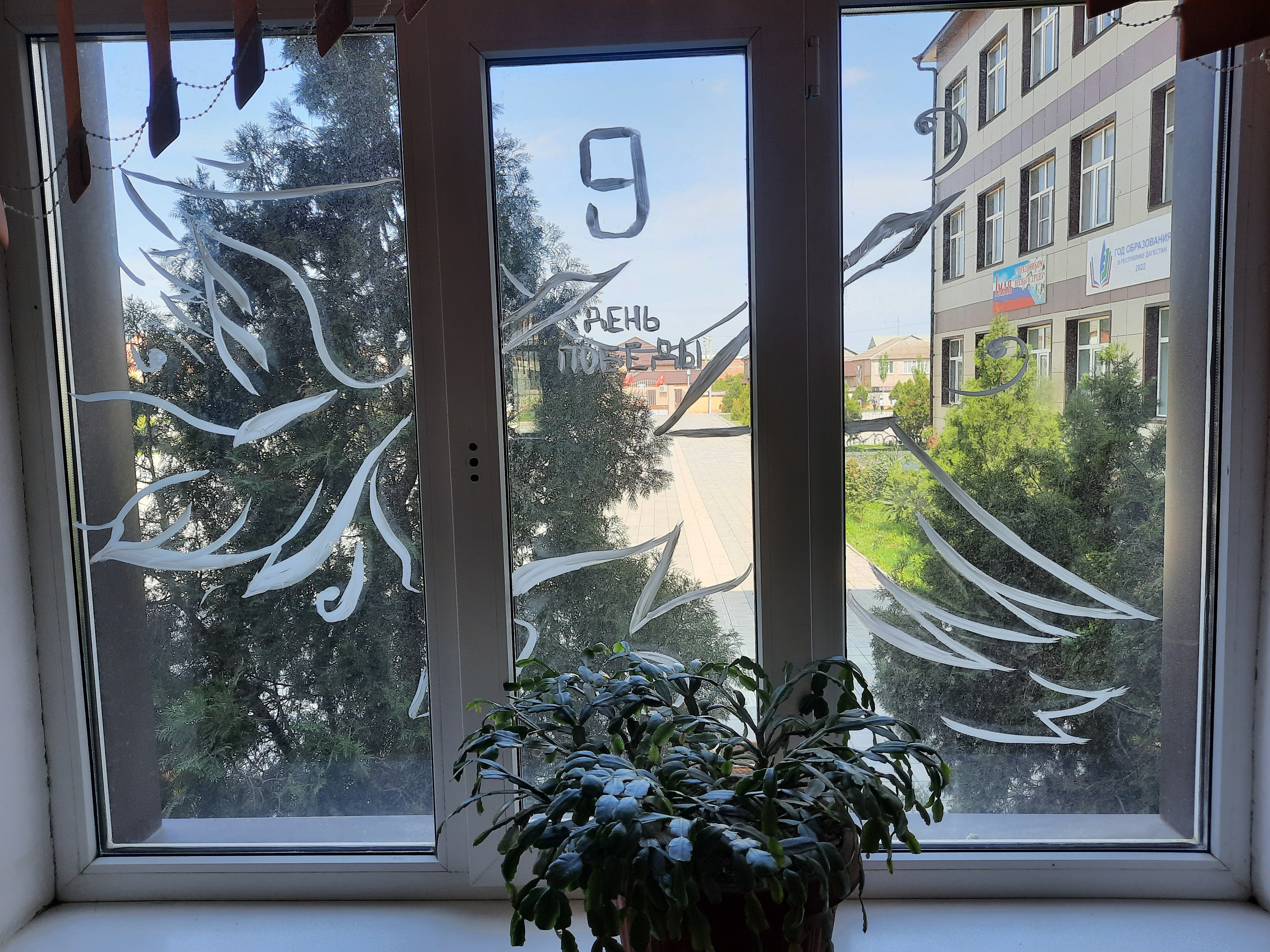 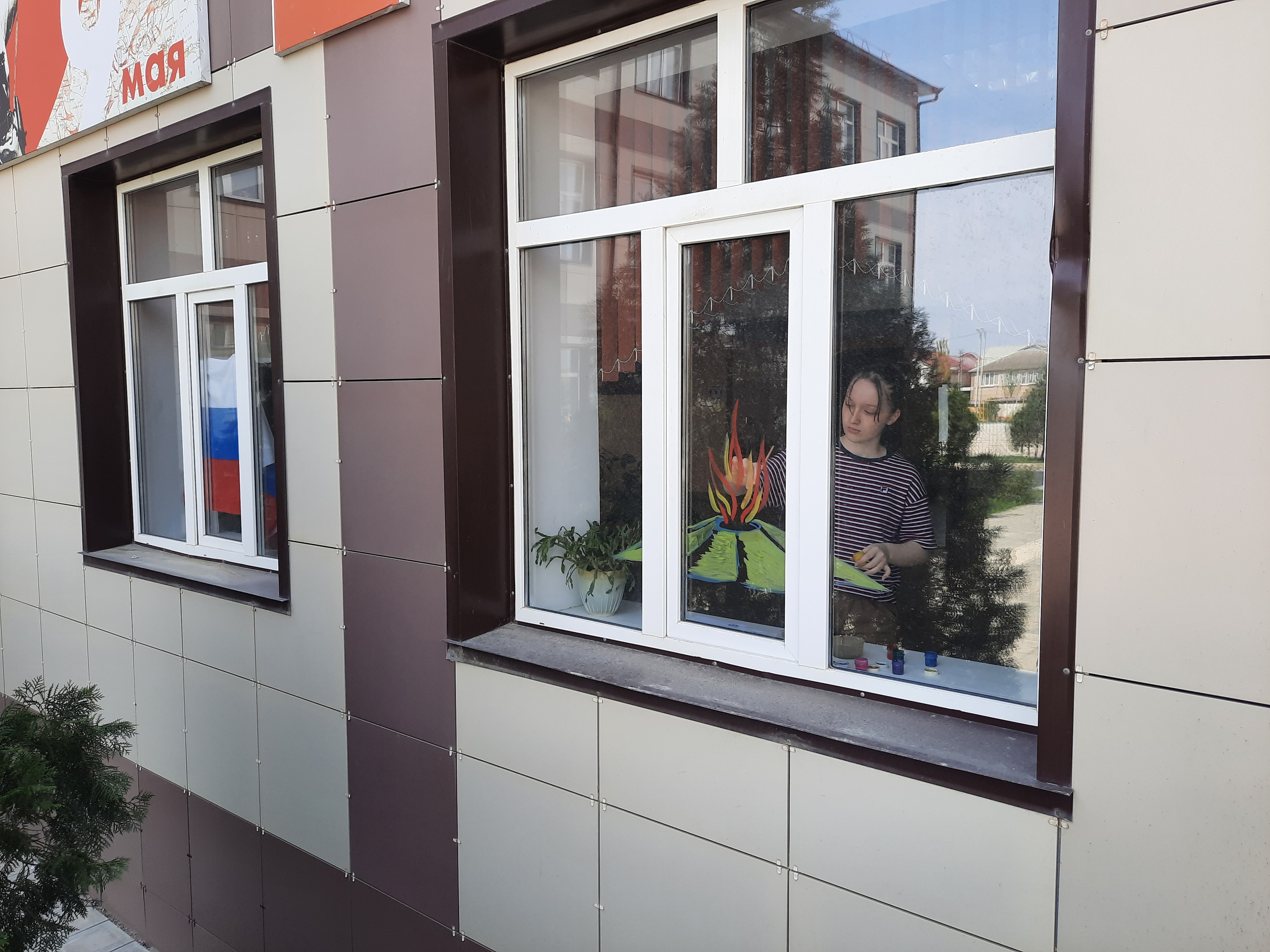 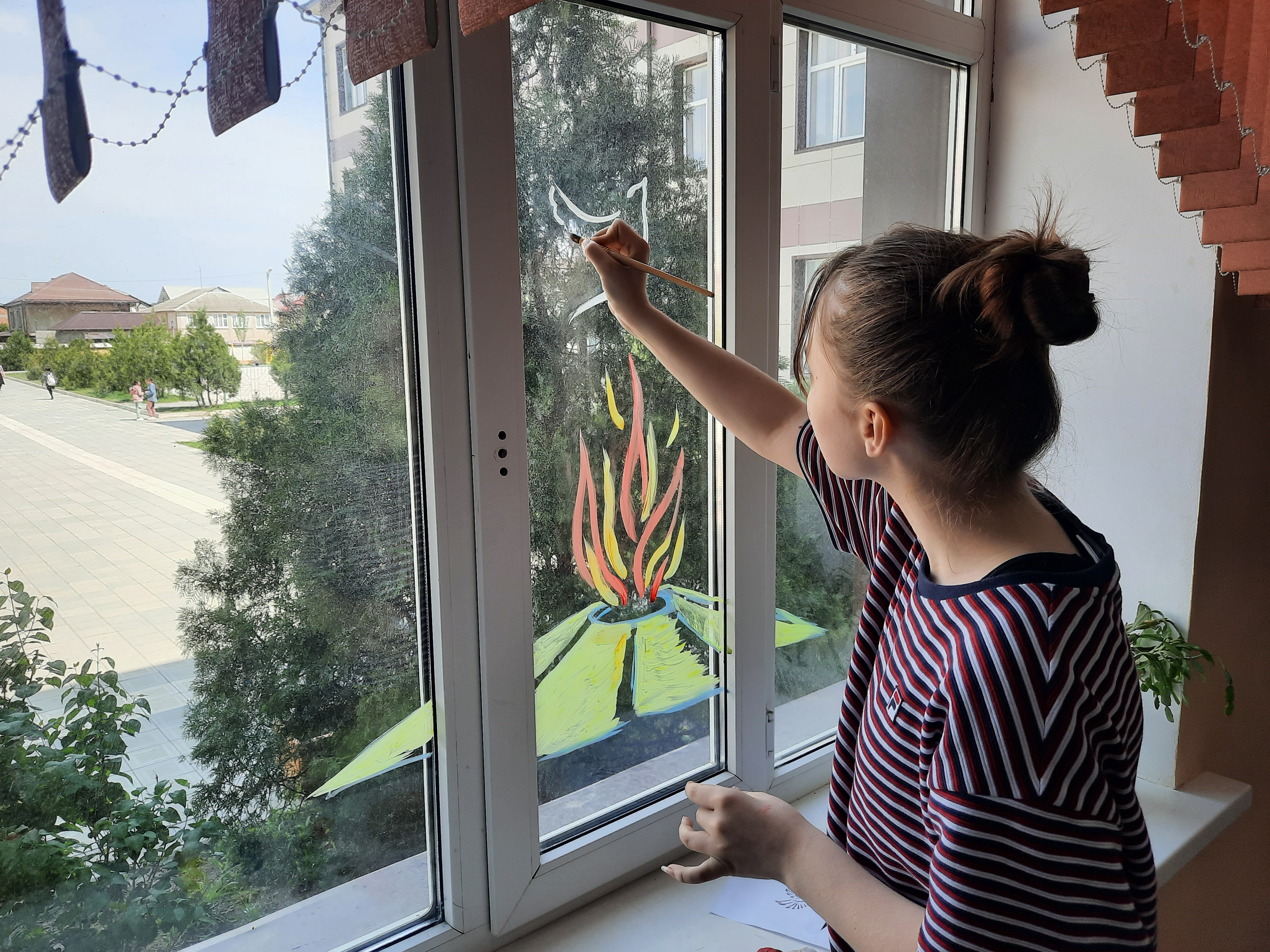 